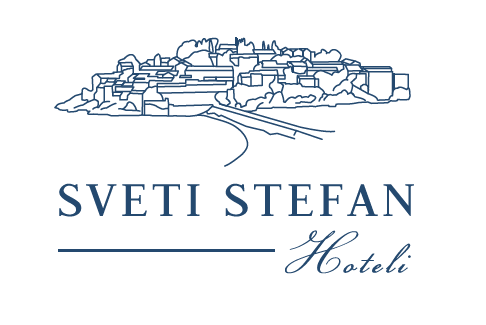 Broj:02-148/2Budva, 25.05.2020.godineOBAVJEŠTENJEO SAZIVANJU SKUPŠTINE AKCIONARANa osnovu člana 36. stav 2. Zakona o privrednim društvima (»Sl. list RCG« br.6/02,17/07, 80/08, 36/11, 40/11, 36/21), člana 39. stav 1. tačka 4. Statuta ,,Sveti Stefan hoteli" a.d. Budva i Odluke Odbora direktora broj 02-148/1  od 25.05.2020. godine, saziva se I (prva) redovnaSKUPŠTINA AKCIONARA
 ,,SVETI STEFAN HOTELI“ A.D. BUDVAZa dan 29.06.2020. godine (ponedjeljak), sa početkom u 11.00 časova u hotelu ,,Splendid" u Bečićima.DNEVNI REDPrijedlog Odluke o usvajanju Poslovnika o radu Skupštine akcionara  Društva;Prijedlog Odluke o usvajanju Godišnjih finansijskih iskaza i Izvještaja menadžmenta za 2019. godinu;Upoznavanje sa Izvještajem  revizora Društva  za 2019. godinu;Prijedlog Odluke o raspodjeli dobiti Društva za 2019. godinu;Prijedlog Odluke o prestanku mandata članova Odbora direktora;Prijedlog Odluke o izboru članova Odbora direktora;Prijedlog Odluke o utvrđivanju visine naknade članovima Odbora direktora;Prijedlog Odluke  o imenovanju  revizora Društva za 2020. godinu;Prijedlog Odluke o izmjenama Statuta Društva;Prijedlog Odluke o verifikaciji Odluke Odbora direktora o  utvrđivanju mjesečne naknade za rad članova Odbora direktora Društva broj 02-13 od 19.08.2019. godine i Odluke Odbora direktora broj 02- 103/1 o stavljanju van snage Odluke broj 02-13 od 19.08.2019. godine.Odluke po svim tačkama dnevnog reda donose se većinom glasova vlasnika akcija koji su prisutni ili zastupani putem punomoćnika, osim tačke 6. koja se  donosi  kumulativnim glasanjem, pod uslovom da Skupštini prisustvuju akcionari koji posjeduju najmanje polovinu od ukupnog broja akcija.Skupština može odlučivati ako joj prisustvuju ili su zastupljeni  putem punomoćnika ili su glasali putem glasačkih listića, akcionari koji posjeduju više od jedne polovine  ukupnog broja akcija sa pravom glasa. Akcionari mogu izvršiti uvid u materijale i Predloge odluka koje će razmatrati Skupština akcionara u poslovnoj zgradi Društva u ul. Žrtava fašizma bb, zgrada ,,Akademija znanja“, III sprat, kancelarija D6, svakog radnog dana u vremenu od 9.00 do 12.00 časova, počev od 08.06.2020. godine.Samo oni akcionari koji su na spisku akcionara iz CKDD na dan pribavljanja spiska akcionara  (najranije dva dana prije održavanja Skupštine) mogu učestvovati na Skupštini i ostvariti prava akcionara.Identifikacija akcionara vrši se od 9.30 do 10.30 časova  na osnovu ličnih isprava, a punomoćnika akcionara na osnovu punomoćja ovjerenog u skladu sa zakonom i na osnovu lične isprave.Obavještenje o sazivanju Skupštine akcionara biće objavljeno na  internet stranici Društva: www.svetistefanhoteliad.me /Skupština akcionara/ a sve dodatne informacije u vezi Skupštine akcionara  mogu se dobiti na telefon  067 332 511.ODBOR DIREKTORA